Конспект занятия по лего - конструированию во 2 младшей группе«Цветочки для пчелок»Цель:  Формирование умений конструировать цветок в горшке из лего – конструктора.Задачи:Обучающие:  учить детей создавать не большую постройку по схеме;закреплять умение скреплять детали лего;закреплять основные цвета;формировать познавательный интерес;Воспитывающие: воспитывать заботливое отношение к цветам;активизировать речь детей;Развивающие: развивать умения строить по образцу; развивать творческие способности; развивать психические функции: воображение, логическое мышление, восприятие, память.Материалы и оборудование: магнитофон, лего – конструктор, игрушка пчелки, картинки цветов, схемы цветов.Ход занятияЗвучит музыка Чайковского «Вальс цветов»Прилетает игрушка – пчелка Майя.Пчелка: Здравствуй! У нас на поляне случилась беда, гусеницы съели все цветы и нам – пчелкам негде брать нектар. Помоги, пожалуйста, посади на нашей полянке новые цветы.Родитель:  Мы поможем Майе? Ребенок:  Да, поможем.Родитель: Давай рассмотрим, из каких частей состоит цветок: стебель, листья и сам цветок с серединкой.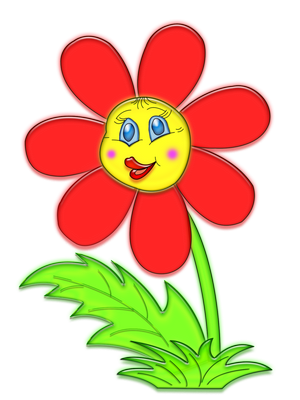 Физминутка «Роза»
Чуть вздыхает волна, (Медленный вдох, плавные движения рук)Ярко светит звезда (Поднимаем голову вверх)Ветерок колышется (Покачивание корпусом)Как легко мне дышится (Спокойное дыхание)Ветерок мне гладит щечку (Поглаживание щек)И лежу я на песочке (Голова запрокинута назад)Всюду розы аромат (Вдыхаем воображаемый аромат)Как я жизни этой рад! (Улыбка, руки вверх).Родитель с ребенком рассматривает схемы постройки цветов. Совместно с родителем, ребенок делает постройку. Не забываем проговаривать часть, которую вы строите ( стебель, лист, цветок). Затем, предоставьте возможность ребенку, самостоятельно выполнить постройку.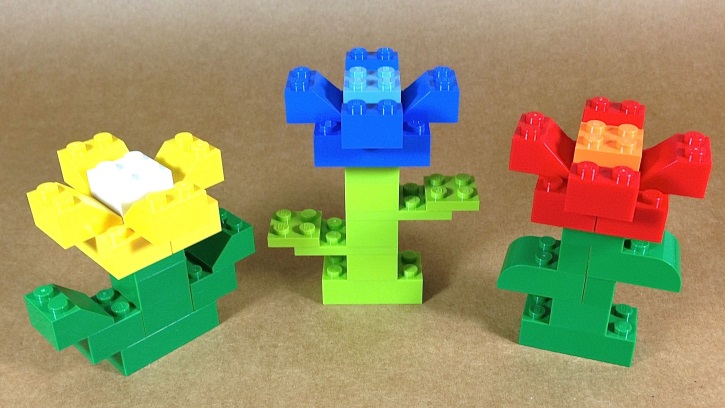 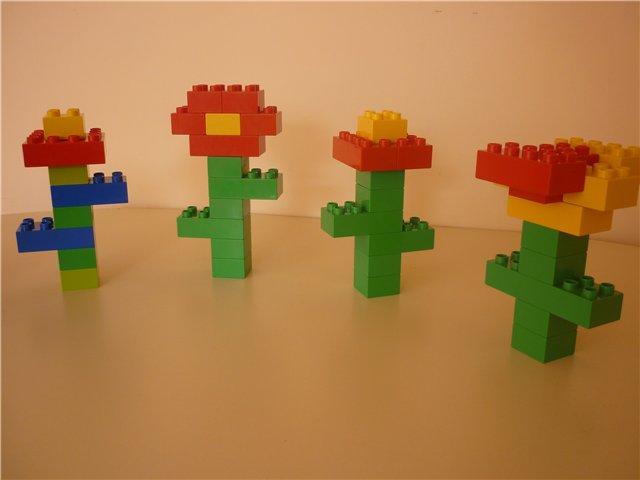 Родитель: Майя, посмотри, какая полянка у нас получилась. Теперь, мы думаем,  вам хватит нектара надолго.Пчелка:  Спасибо, я полетела, расскажу всем остальным пчелкам. До свидания.Оформите полянку, можете обыграть сюжет с ребенком. В конце занятия не забываем проводить рефлексию!Что понравилось ребенку? Что было трудно? Кому мы помогали? Что на занятии делал ребенок?